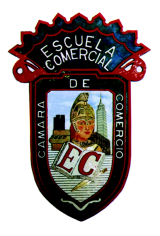 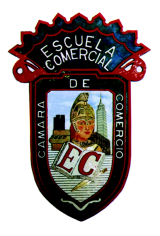 Grupo: 52-AOBJETIVO: Conocer,  y comprender la importancia de las funciones que se llevan a cabo dentro del almacén.Aplicar en una práctica de almacén, los conceptos  aprendidos en clase.INSTRUCCIONES:Imprimir, pegar en cuaderno, lee y subraya con marca-textos amarillo lo que consideres más importante.Imprime el caso práctico y llévalo dentro de tu cuaderno ya que se resolverá en clase.CONTENIDO TEORICO:  AlmacénConcepto.-Lugar donde se asegura el máximo aprovechamiento muy conservación de los recursos físicos de la empresa.Puede estar constituido por un local o conjunto de locales expresamente destinados a las unidades de trabajo para su utilización oportuna.Lugar o espacio físico para el almacenaje de bienes dentro de la cadena de suministro. Son una infraestructura imprescindible para la actividad de todo tipo de agentes económicos (agricultores, ganaderos, mineros, industriales, trasportistas, importadores, exportadores, comerciantes, intermediarios, consumidores finales, etc.)Constituyen una parte habitual de las explotaciones agrarias y ganaderas (en muchos casos formando parte de la vivienda rural traicionado de construcciones peculiares), así como de fábricas, polígonos industriales e instalaciones industriales de  todo tipo, y de los espacios dedicados al transporte (puertos, aeropuertos, instalaciones ferroviarias) y el comercio (centros comerciales, grandes superficies, etc.)Objetivos.-Objetivo principal: suministrar espacio y equipo para contener y proteger los artículos.Objetivos secundarios: Almacenar las mercancías en buenas condiciones, tener las inmediatamente disponibles cuando se a preciso.Desarrollar un sistema de recepción y un sistema de entrega, adecuados.Conseguir un satisfactorio nivel de cumplimiento de los objetivos al menor costo posible.Principios básicos del almacén.-Es un lugar especialmente estructurado y planificado para custodiar, proteger y controlar los bienes de activo fijo o variable de la empresa antes de ser requeridos para la administración, producción o venta al público.Lo almacenado debe tener un movimiento rápido de entrada o salida (rotación)Todo manejo y almacenamiento de materiales y productos eleva el costo del producto final sin agregarle valor por lo cual se debe conservar el mínimo de existencias con el mínimo de riesgo de faltantes y al menor costo posible de operación.La custodia fiel y eficiente de los materiales o productos debe encontrarse siempre bajo la responsabilidad de una sola persona.El personal del almacén debe ser asignado a funciones especializadas de: recepción, registro, revisión, despacho y ayuda en el control de inventarios.Debe existir una sola puerta o en todo caso una de entrada y otra de salida (con su debido control)Llevar un registro al día de todas las entradas y salidasInformar a control de inventarios y contabilidad de todos los movimientos del almacén (entradas y salidas) y a programación de control de producción sobre las existencias.Se debe asignar una identificación a cada producto y unificarla por el nombre común y conocido de compras, control de inventario y producción,La identificación debe estar codificadaCada material o producto se tiene que ubicar según su clasificación e identificación en pasillos, estantes, espacios marcados para facilitar su ubicaciónLos inventarios físicos deben hacerse por personal ajeno al almacénToda operación de entrada y salida requiere documentación autorizada con el sistema existenteLa entrada al almacén debe estar prohibida a toda persona no asignada y restringida al personal autorizadoLa disposición del almacén deberá ser lo más flexible posible para poder realizar modificaciones con una mínima inversiónLos materiales almacenados deberán facilitar el control de los materialesFunciones.- Recepción de productos: Conjunto de tareas que se realizan antes de la llegada de los productos al almacén, desde la entrada hasta después de su llegada. La recepción se divide en:                   Antes de la llegada ----- llegada ----- después de la llegadaAlmacenaje y manutención: Actividad principal que se realiza y consiste en mantener con un tratamiento especializado los productos, sistemáticamente y con un control a largo plazo. La manutención se refiere a la función que desempeñan los operarios del almacén, empleando los equipos e instalaciones para manipular y almacenar productos con el fin de alcanzar una serie de objetivos.Preparación del pedido: Se refiere a la separación de carga de un conjunto de productos.Expedición: Consiste en el acondicionamiento de los productos con el fin de que estos lleguen en perfecto estado y en las condiciones de entrega y transporte pactadas con el cliente.Organización y control de las existencias: Dependerá del número de referencia a almacenar de su rotación del grado de automatización e informatización de los almacenes. Planeación del almacén: Los factores a considerar en la planeación del almacén son:Naturaleza y volumen de los bienes que se manejaranServicio oportuno a las necesidades de consumoMejor aprovechamiento y conservación de los materialesFlujo rápido y oportuno a los puntos de consumoMáxima rentabilidad de las inversionesEn empresas en las que el volumen de los materiales en sus almacenes sea considerable, es conveniente determinar el área de almacenaje, considerando los siguientes aspectos:Tipo de materialValor del materialFrecuencia de re opciónFrecuencia de suministroLugar de entregaConstrucción del almacén.- Si el almacén se va a construir, será conveniente considerar:Ventajas y desventajas de la construcción de varias plantasVentajas y desventajas de la construcción en una plantaEspecificaciones de aumentoTipo de paredTipo de techoPuertas de accesoResistencia del pisoIluminaciónContactos eléctricosCalefacciónVentilaciónTomas de aguaDrenajePlaneación y ubicación de los almacenes: Se deberá pensar y decidir:Cual sistema de almacén será el más adecuadoComo se deberá disponer el material Localización para aprovechar mejor el áreaComo protegerlo convenientemente de los riesgos a los que estará expuestoLos almacenes deberán estar localizados cerca de las áreas de consumo y al mismo tiempo cerca del área de recibo.En ciertos casos se justifica que algunas áreas cuenten con pequeños almacenes aunque incrementaría  el costo. Tipos de almacén El almacén puede ser de una empresa manufacturera, distribuidora o una tienda de productos de consumo.Se puede diferenciar:Según la organizaciónCentralizados.- cuando dentro de la empresa se encuentra el almacénDescentralizados.- Cuando se encuentran en otro lugarSegún la conformación interna:Locales únicosUna serie de locales separados o secciones comunicadasSegún las operaciones: para el ejercicio racional del almacenaje existen en general, locales para las siguientes exigencias:Recepción de los materiales, los cuales pueden ser distribuidos en locales de llegada y estancia eventual;En espera de ser registrados contablemente e ingresados en el propio local de recepción donde tienen lugar las operaciones de desembalaje y control (numérico y de c control)Espera de las mercancías antes de la conformidad de la verificación.Almacén de materias auxiliares: Los materiales auxiliares o indirectos son todos aquellos que no son componentes de un producto pero que se requieren para envasarlo o empacarlo (lubricantes, combustibles, etiquetas, envases, etc.)Almacén de producto en proceso.- Si los materiales en proceso o productos semi-terminados son guardados bajo custodia y control.Almacén de productos terminados.- Presta servicio al departamento de ventas guardando y controlando las existencias hasta el momento de despachar los productos a los clientes.Almacén de herramientas: herramienta y equipo almacenado, bajo custodia de un encargado especializado para su control, estas herramientas y equipos se prestan a los diferentes departamentos.Almacén de material de desperdicio: productos, partes o materiales rechazados por el departamento de c control de calidad y que no tienen salvamento o reparación.Almacén de devoluciones: Se separan y clasifican las devoluciones de los clientes para reproceso, desperdicio o entrada al almacén.Responsabilidades del almacenistaZonas básicas del almacénGeneralmente se tienen tres áreas en el almacén:RecepciónAlmacenamientoEntregaEl tamaño y distribución de estas áreas depende del volumen de operaciones y de la organización de cada empresa. Estas pueden estar completamente separadas e independientes unas de otras o bien dentro de un solo local.Equipos de almacén: Madera, cajas, anaqueles, estantería Acomodo de materialesTécnicas de almacenamiento.- Depende de la dimensión y características de los materiales. Estos pueden exigir una simple estantería hasta sistemas complicados, que involucran grandes inversiones y complejas tecnologías.La elección del sistema de almacenamiento depende de los siguientes factores:Espacio disponibleTipo de materiales a almacenasCantidadVelocidad de atenciónEmbalajeLas principales técnicas son:Cargas unitarias.- Carga constituida por embalajes de trasporte que arreglan o acondicionan una cierta cantidad de material para posibilitar su manipulación, transportación y almacenamiento, como si fuese una unidad. La carga unitaria es un conjunt6o de carga contenida en un recipiente que forma un todo único en cuanto a la manipulación, almacenamiento o transporte. La formación de cajas se hace a través de una plataforma, que es una pieza de madera (medida internacional: 1.10 ms. Por 1.10).Cajas o cajones.- Ideal para materiales pequeños (tornillos, material de oficina, piezas de metal, madera o plástico).Estantería.- Pueden ser de madera o perfiles metálicos, el material ahí guardado debe estar a la vista. Es el medio más simple y económico.Columnas.- Se utilizan para acomodar piezas largas y estrechas (tubos, barras, correa, varas, etc.) pueden ser montadas en rueditas para facilitar su movimiento.Apilamientos.- Cajas apiladas o estibadas unas sobre otras.Contenedores flexibles.- Técnica más reciente, es una especie de saco hecho con tejido resistente y caucho vulcanizado, con un revestimiento interno que varía según su uso. Se usa para almacenar y mover solidos a granel o líquidos con capacidad de 500 a 1,000 kilos, a través de montacargas o grúa. Tarjeta de control de existencias (tarjeta de almacén).- Es un registro sobre el siguiente formato básico y aunque este varíe, su mecanismo esencial no cambia, por lo que se puede decir que es la forma más usual para el registro de entradas, salidas y existencia en unidades y en importes, como se ve a continuación: Tarjeta de almacén                                                       No. _____                                                                                                                            U N  I D A D E S           COSTO UNITARIO         I  M   P  O  R  T  E  SVALUACION DE INVENTARIOSSe entiende por método de valuación de inventarios, el conjunto de reglas que se utilizan para valuar adecuadamente el costo de los artículos vendidos, o material consumido, o bien, para valuar adecuadamente las existencias de un inventario con motivo de recuento físico.Cuando se utiliza el registro y control de existencias antes mencionado para el control físico, la valuación de las entradas, las salidas y las existencias se apoya en algún método de valuación como los siguientes.PEPS.- Establece que lo primero en entrar es lo primero en salir, por lo que las salidas se valúan al primer costo que entró. En este método de valuación las salidas se valúan al primer costo que haya entrado al almacén y cuando este se agota, al que le sigue como más antiguo y así sucesivamente, por lo que las existencias quedaran valuadas a los costos más recientes. Este método no es recomendable en época de inflación sino cuando existe depresión en los precios.UEPS.- Establece que lo último en entrar es lo primero en salir, por lo que las salidas se valúan al costo de la última entrada. Este método de valuación establece que las salidas se valúan al costo según la última entrada al almacén y cuando se agota, al que le sigue como más reciente y así sucesivamente, esto es independiente del manejo físico que se dé a la salida del material que debe ser preferiblemente según su antigüedad. Las existencias quedaran valuadas a los costos más antiguos. Este método es recomendable en épocas de alza de precios por prosperidad.PROMEDIOS.- Consiste en determinar el mismo costo tanto para las salidas como para las existencias. Se unifica el costo de las existencias dividiendo su importe entre las unidades que ampara y así, tanto las salidas como las existencias quedan valuadas a costo promedio.Grupo 52-AOBJETIVO: Aplicar los conceptos estudiados a un ejercicio de control de almacén.CASO PRACTICO DE ALMACENSe pide en cada caso: mediante los métodos de PEPS, UEPS y PROMEDIOSRegistrar en formato de tarjeta de almacén, operaciones en orden cronológicoIntegrar el saldo final según la tarjeta de almacénContabilizar las operacionesLa compañía “Ondina, S.A.”, le proporciona la siguiente información de sus operaciones del almacén de productos para la venta, correspondientes al mes de agosto:La compañía  “Zeus, S.A.”, le proporciona la siguiente información de sus operaciones del almacén de productos, correspondientes al mes de febrero:TEMA: ALMACENSubtema: a)  Conceptos                 b) Principios                 c)  Funciones                 d) Tipos                 e) Practica de almacén                                Clases: 25-48                 Fecha: 12 de mzo. a 20 de abril                           Artículo:                                                                                                                .         Código del artículo:                  .                              Proveedor                                 .Almacén:Casillero No.Unidad:Límites revisados en:Fecha:MáximosMínimos        .FechaRef.C   o   n   c   e  p  t  oE n t r aS  a  l  e E x i s t eE n t r a S  a  l  eD  e  b  eH  a  b  e  rS  a  l  d  oPráctica de almacén.                                                                                                                                                         Clases 25 a 48                            Fecha: 12 mzo. a 20 de abril2018Día 1Inventario Inicial6,000 metros$ 42.00       5Compra2,000 metros   46.00     12Venta3,000 metros     18Compra1,000 metros   49.00     20Venta4,000 metros     26Compra4,000 metros   50.00     27Venta5,000 metros     29Compra3,000 metros   54.00Inventario inicial:   600 unidades$        20.00 c/uEntradas:Día  71,000 unidades          24.00Día 141,200 unidades          28.00Día 281,000 unidades          30.00Consumos:Día 10   800 unidadesDía 292,500 unidades